Town of WarehamBoard of Health
508-291-3100 x3197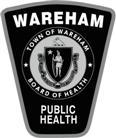 Pool PermitFee: Swimming Pools (commercial) $150.00        Special Purpose Pools $75.00Valid through December 31st AnnuallyMAKE CHECK PAYABLE TO: Town of WarehamRETURN TO: Wareham Board of Health, 54 Marion Rd., Wareham, MA 02571Legal Business Name (Corp., LLC, etc.)____________________________________________________ DBA (if Different):_____________________________________________________________________ Pool Address__________________________________________________________________________ Parcel ID# (Please obtain from the Assessor’s Office) _________________________________ Mailing Address ______________________________________________________________________ Business Phone___________________________ Local Pool Location Phone ___________________________ Owner/President Name _________________________________________________________________ Pool Manager/Agent Name______________________________________________________________ Certified Pool Operator: ________________________________ CPO Number: _________________________ TYPE OF POOL___________________LENGTH_________WIDTH_________VOLUME_______________ SIZE: SWIMMING AREA__________NON SWIMMING AREA____________DIVING AREA_____________ SOURCE OF WATER______________________________ DISPOSAL OF SEWAGE AND WASTE WATER__________________________________________ TYPE OF FINISH_____________________SCUM GUTTER___________________________________ DECK: TYPE AND WIDTH________________________SKIMMERS: WEIR LENGTH______________________TREATMENT SYSTEM (Kind of filters, etc.)____________________________________________________________________________________ ____________________________________________________________________________________ DISINFECTION METHOD (Method, type, capacity, etc.)__________________________________________________________________________________________________________________________________________________________________________ CHEMICAL TREATMENT (Feeders, capacity, quantity, etc.)__________________________________________________________________________________________________________________________________________________________________________ FOR OFFICE USE ONLY:LICENSE MAILED:     Y      NPOOL OPERATOR CERTIFICATE:     Y      N